NAZWA TURNIEJU: MASTERS GRAND PRIX PRO-ACTIV LUBINA W DEBLU 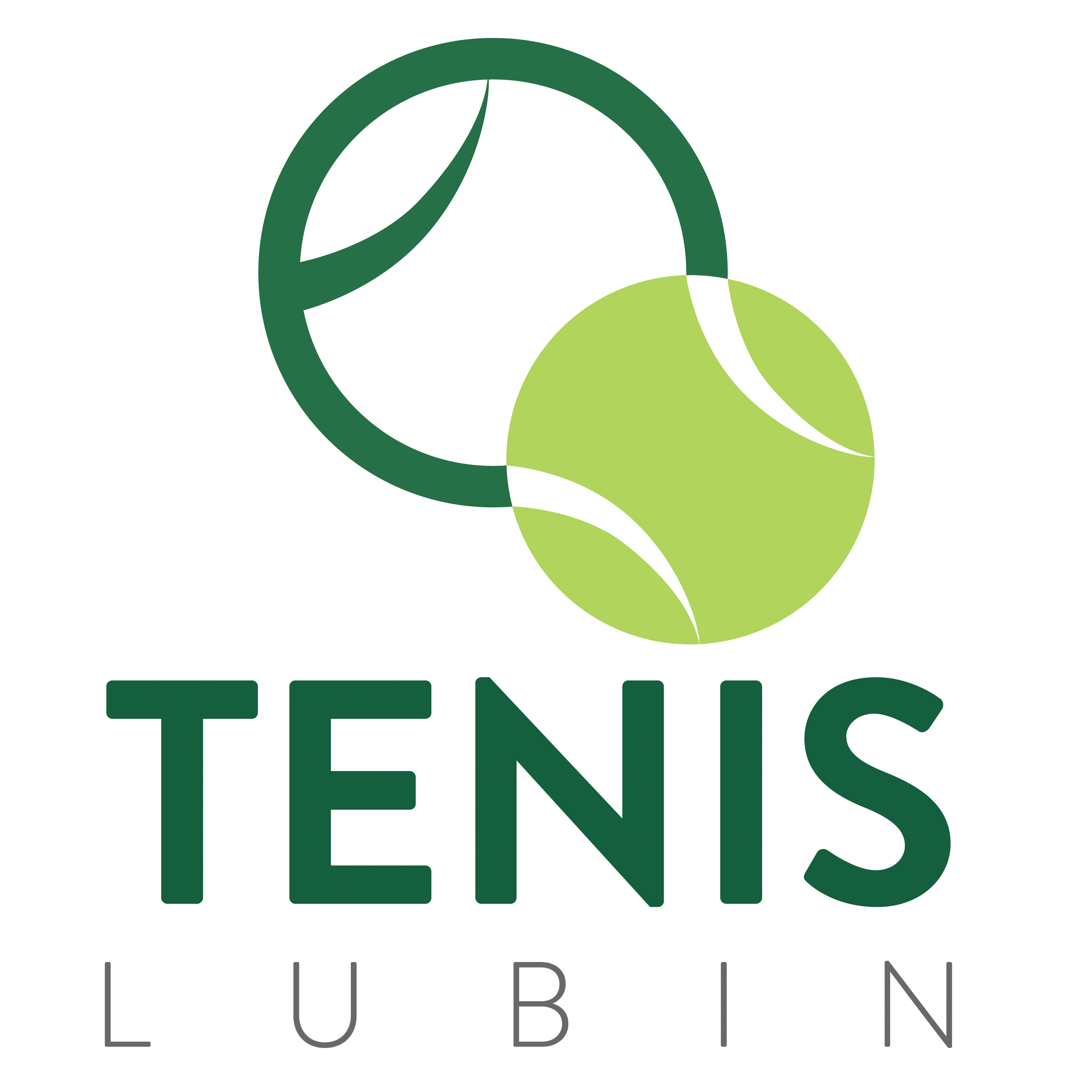 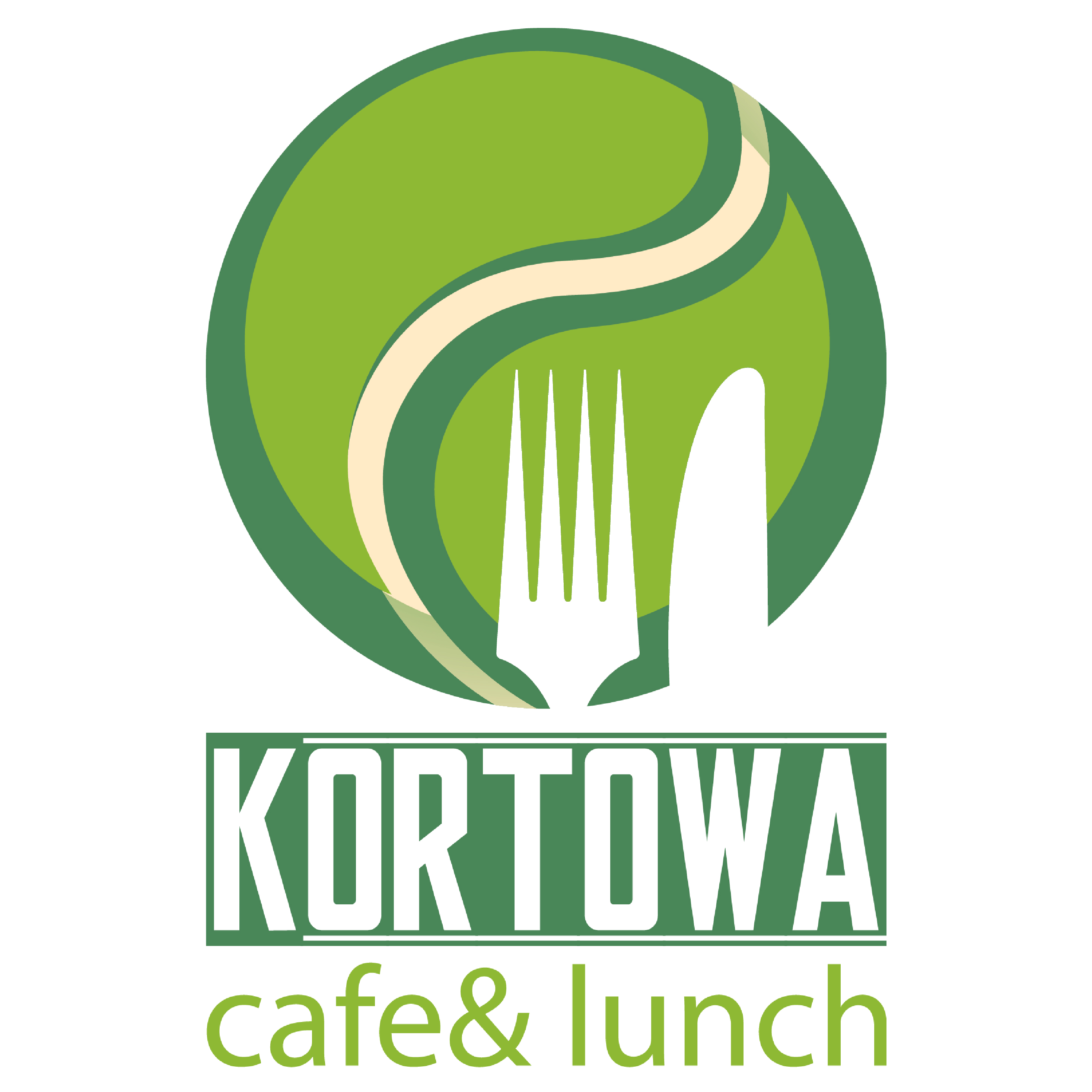 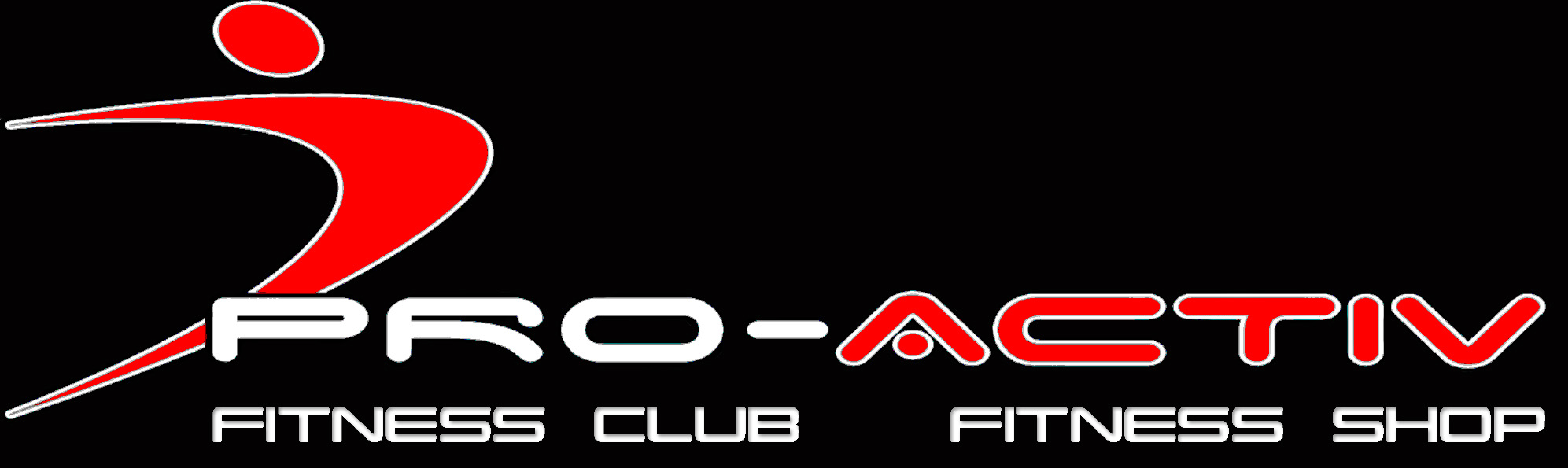 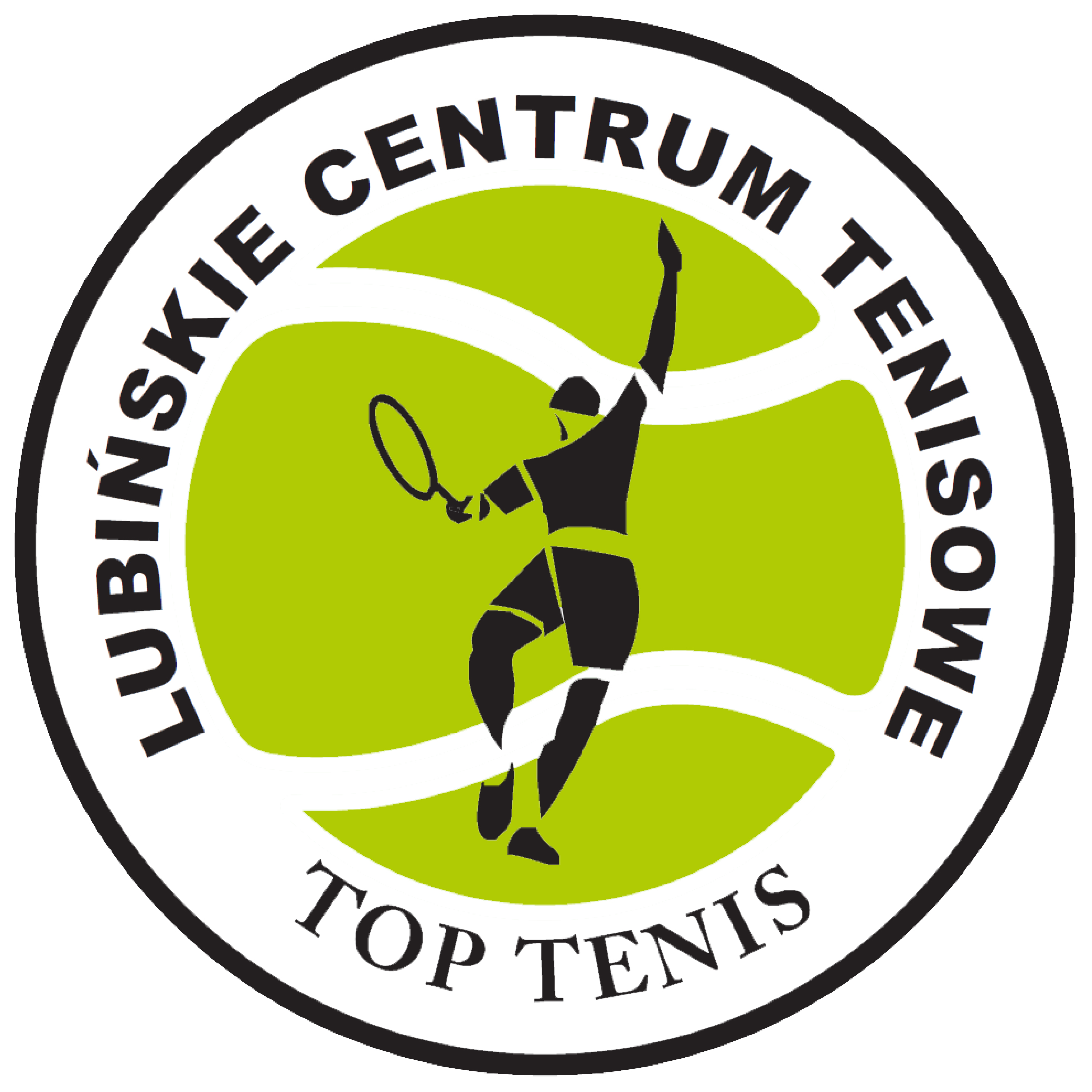 DATA:	22.04.2017 R. GRUPA „  A  ”1 - 2	3 - 4	1 - 3	2 - 4	1 - 4	2 - 3 LP1.2.3.4.ZWYCIĘSTWAGEMYMIEJSCE1.STYGA PIOTRBIAŁKOWSKI JAKUB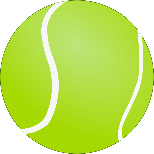 6:26:46:16:36:46:43I2.CHARIASZ ROLANDŁAMASZ ROBERT2:64:66:46:27:56:22II3.ZIELIŃSKI MARIUSZNOWICKI MARCIN1:63:64:62:63:61:60IV4.PATER MARIUSZSOBOL KRZYSZTOF4:64:65:72:66:36:11III